ЗАТВЕРДЖЕНОНаказ Східного міжрегіонального управління Міністерства юстиції 07.11.2022  №   170/7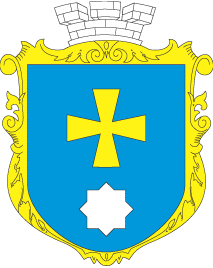 МИРГОРОДСЬКА МІСЬКА РАДАВИКОНАВЧИЙ КОМІТЕТМИРГОРОДСЬКА МІСЬКА РАДАВИКОНАВЧИЙ КОМІТЕТТехнологічна карткаадміністративної послуги з видачі дубліката свідоцтва про державну реєстрацію статуту територіальної громадиTК-19/4Етапи опрацювання заяви про надання адміністративної послугиВідповідальна особаСтруктурний підрозділ, відповідальний за етап 
(дію, рішення)Строки виконання етапів (дії, рішення)1. Прийняття документів, які подаються для видачі дубліката свідоцтва про державну реєстрацію статуту територіальної громадидержавний реєстратор1,уповноважена особа ЦНАП2Відділ3, ЦНАПу день надходження заяви2. Пересилання отриманих документів рекомендованим листом до Східного міжрегіонального управління Міністерства юстиції (у разі їх отримання ЦНАП)уповноважена особа ЦНАПЦНАПне пізніше наступного робочого дня з дня надходження заяви3. Виготовлення дубліката свідоцтва про державну реєстрацію статуту територіальної громади державний реєстраторВідділу 30-денний термін з дня отримання документів4. Пересилання дубліката свідоцтва про державну реєстрацію статуту територіальної громади рекомендованим листом до ЦНАП (якщо прийняття документів на реєстрацію здійснював ЦНАП)державний реєстраторВідділне пізніше наступного робочого дня з дня виготовлення свідоцтва5. Надання заявнику дубліката свідоцтва про державну реєстрацію статуту територіальної громади державний реєстратор, уповноважена особа ЦНАПВідділ, ЦНАП не пізніше наступного робочого дня:- з дня виготовлення дубліката свідоцтва (якщо прийняття документів на реєстрацію здійснював Відділ),- з дня отримання дубліката свідоцтва поштою (якщо прийняття документів на реєстрацію здійснював ЦНАП)